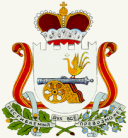 ГЛАВА МУНИЦИПАЛЬНОГО ОБРАЗОВАНИЯИГОРЕВСКОГО СЕЛЬСКОГО ПОСЕЛЕНИЯХОЛМ-ЖИРКОВСКОГО РАЙОНА                                              СМОЛЕНСКОЙ ОБЛАСТИ                                                      РАСПОРЯЖЕНИЕОт  20.03.2017г.     № 13                                                                                О мерах по обеспечениюпожарной безопасностина территории Игоревскогосельского поселенияХолм-Жирковского районаСмоленской области в весенне-летний период 2017 года     В целях предупреждения пожаров на территории муниципального образования Игоревского сельского поселения Холм-Жирковского района Смоленской области, уменьшения их последствий и своевременной организации тушения пожаровзапретить в лесах, парках на территориях прилегающих к жилым домам, иным постройкам:- разведение костров, сжигание мусора, сухой травы и бытовых отходов - проведение пожароопасных работ, топку кухонных очагов и котельных установок, работающих на твердом топливе.  2. Рекомендовать руководителям предприятий, организаций, учреждений , расположенных на территории Игоревского сельского поселения, независимо от организационно-правовых форм и форм собственности (далее – организации):  1.1. В срок до 10.04.2017 г. разработать планы противопожарных мероприятий по подготовке  организаций к работе в условиях весенне-летнего периода 2017 года, в которых предусмотреть:   -  очистку подведомственных территорий от сгораемого мусора, отходов, иных пожароопасных веществ и материалов;   - проверку и приведение в исправное состояние источников противопожарного водоснабжения, водозаборных устройств, указателей и подъездных путей к водоисточникам;   - оборудование подведомственных объектов системами автоматической противопожарной защиты;   - оснащение подведомственных объектов первичными средствами пожаротушения;   - проверку (ремонт) молниезащиты зданий и сооружений;   - выполнение иных мероприятий, исключающих возможность возникновения пожаров, переброса огня при лесных и торфяных пожарах, пала сухой травы на здания и сооружения( устройство защитных противопожарных полос, посадка лиственных насаждений, удаление в летний период сухой растительности и т.д.), а также создающих условий для своевременного обнаружения пожаров и их тушения.  1.2. Назначить лиц, ответственных за реализацию разработанных планов противопожарных мероприятий по подготовке  организаций к работе в условиях весенне-летнего периода 2017 года.  1.3. Для обеспечения свободного проезда и установки пожарной и специальной техники в случае возникновения пожаров и чрезвычайных ситуаций;   - МУП «Игоревское коммунальное хозяйство» (директор Кузнецов В.С.) до 01.04.2017 года провести комиссионные проверки состояния внутридворовых проездов с учетом возможности подъезда пожарной специальной техники к многоквартирным жилым домам, иным зданиям и сооружениям в случае возникновения пожаров и чрезвычайных ситуаций;   - определить площадки для установки пожарной и специальной техники возле многоквартирных жилых домов в случае возникновения пожара;   - рассмотреть вопрос об установке знаков, запрещающих стоянку автотранспорта на площадках, предусмотренных на дворовых территориях пожарных пирсах возле водоемов для разворота пожарной и специальной техники;   - произвести вырубку зеленых насаждений, произрастающих в непосредственной близости (ближе 5 метров) к многоквартирным жилым домам и иным зданиям и мешающим установке подъемных механизмов к беспрепятственному подъезду пожарной и специальной техники к ним, а также к источникам противопожарного водоснабжения;   - рассмотреть возможность перевода тупиковых проездов вдоль жилых зданий в круговые независимости от этажности зданий.1.4. В целях совершенствования противопожарного водоснабжения предусмотреть:     -  кольцевание тупиковых участков;      - проведение ремонта существующих пожарных гидрантов;   - приспособление хозяйственных источников водоснабжения (водонапорные башни, технологические емкости для целей пожаротушения.1.5. При отсутствии наружной водопроводной сети или в дополнение к ним предусмотреть сооружение противопожарных резервуаров, водоемов либо возможность использования естественных водоисточников.1.6. Для обеспечения надежного забора воды пожарной техникой из искусственных и естественных водоемов предусмотреть устройство подъездных дорог, площадок для установки пожарных автомашин.1.7. Организовать на подведомственной территории проведение в апреле  2016 года месячника пожарной безопасности, в ходе которого провести:   - очистку подвальных и чердачных помещений, технических подполий жилищного фонда от мусора и других горючих материалов, обеспечить запрет доступа посторонних лиц в указанные помещения;   - инструктажи населения, работников организаций по мерам пожарной безопасности, предупреждению пала сухой травы, действиям в случае возникновения пожара;   - информирование населения о мерах пожарной безопасности  и пожаробезопасного поведения;  - осуществление общественного ( ведомственного) контроля за соблюдением требований пожарной безопасности, вывозом и уничтожением сгораемого мусора, очисткой территорий от сухой травы, обеспечением запрета доступа в подвальные и чердачные помещения посторонних лиц и т.д.1.8. Администрации Игоревского сельского поселения организовать в период высокой пожарной опасности дежурство добровольной пожарной дружины, оснащенных первичными средствами пожаротушения:   - разработать памятки о мерах пожарной безопасности;   - обучение населения мерам пожарной безопасности.1.9. Проработать вопросы введения особого противопожарного режима при осложнении пожарной обстановки на территории Игоревского сельского поселения.1.10 На период устойчивой сухой, жаркой и ветреной погоды, а также при введении особого противопожарного режима ввести на территории Игоревского сельского поселения запрет на сжигание сухой травы.2. Контроль за исполнением  настоящего распоряжения  оставляю за собой.                                                                                               Т.А.СеменоваГЛАВА МУНИЦИПАЛЬНОГО ОБРАЗОВАНИЯИГОРЕВСКОГО СЕЛЬСКОГО ПОСЕЛЕНИЯХОЛМ-ЖИРКОВСКОГО РАЙОНА                                              СМОЛЕНСКОЙ ОБЛАСТИ                                                      РАСПОРЯЖЕНИЕОт  20.03.2017г.     № 14                                                                                Об установлении особогопротивопожарного режима   В соответствии с Федеральным законом « О пожарной безопасности» ,  в связи с установившейся сухой, жаркой погодой, повышением класса пожарной опасности в лесах, а также в целях предупреждения пожаров  на территории Игоревского сельского поселения Холм-Жирковского района Смоленской области     В целях предупреждения пожаров на территории муниципального образования Игоревского сельского поселения Холм-Жирковского района Смоленской области, уменьшения их последствий и своевременной организации тушения пожаров1.Запретить в лесах, парках на территориях прилегающих к жилым домам, иным постройкам:- разведение костров, сжигание мусора, сухой травы и бытовых отходов - проведение пожароопасных работ, топку кухонных очагов и котельных установок, работающих на твердом топливе.  2. Рекомендовать руководителям предприятий, организаций, учреждений , расположенных на территории Игоревского сельского поселения, независимо от организационно-правовых форм и форм собственности (далее – организации):   - произвести  очистку подведомственных территорий от сгораемого мусора, отходов, иных пожароопасных веществ и материалов;   - произвести  проверку и приведение в исправное состояние источников противопожарного водоснабжения, водозаборных устройств, указателей и подъездных путей к водоисточникам.   -  произвести очистку подвальных и чердачных помещений, технических подполий жилищного фонда от мусора и других горючих материалов, обеспечить запрет доступа посторонних лиц в указанные помещения;   -  провести инструктажи населения, работников организаций по мерам пожарной безопасности, предупреждению пала сухой травы, действиям в случае возникновения пожара;   -  провести информирование населения о мерах пожарной безопасности  и пожаробезопасного поведения;3. Администрации Игоревского сельского поселения организовать в период высокой пожарной опасности дежурство добровольной пожарной дружины, оснащенных первичными средствами пожаротушения:   - разработать памятки о мерах пожарной безопасности;   - обучение населения мерам пожарной безопасности.4. Контроль за исполнением  настоящего распоряжения  оставляю за собой.                                                           Т.А.Семенова